Расписание уроков для 4 класса  на 15.05.2020Классный руководитель: Красюк Л. А.День недели№ п/пРасписание уроковМатериал урокаПримечаниеПятница 15.05.20201.Литературное чтениеВнеклассное чтение. Читаем книги о войне.Пояснения к выполнению заданий.1.Выразительное чтение понравившегося  рассказа              (отрывок на аудиофайл или видео). Выполненные задания вы можете направить на номер в WhatsApp: 928-101-68-56  или эл.почту – lyubow.krasyuck @yandex.ruПятница 15.05.20202.Родной языкИстория донских казачьих фамилий.Пояснения к выполнению заданий.Найти и записать в тетради  донские казачьи фамилии.Выполненные задания вы можете направить на номер в WhatsApp: 928-101-68-56  или эл.почту – lyubow.krasyuck @yandex.ruПятница 15.05.20203Окружающий мирПроект « Путешествия по России»   История донских казачьих фамилий.Выполнить проект в виде презентации, сообщения                      (по возможности записать на видео или аудиофайл)Выполненные задания вы можете направить на номер в WhatsApp: 928-101-68-56  или эл.почту – lyubow.krasyuck @yandex.ruПятница 15.05.20204МузыкаАкция «Песни Победы» Пояснения к выполнению заданий.1. Найти и разучить песню о войне (аудиофайл или видео по возможности)Выполненные задания вы можете направить на номер в WhatsApp: 928-101-68-56  или эл.почту – lyubow.krasyuck @yandex.ruПятница 15.05.20205ФизкультураВыполнять упражнения самостоятельно, ежедневно в течение недели. Каждое упражнение 8-10 раз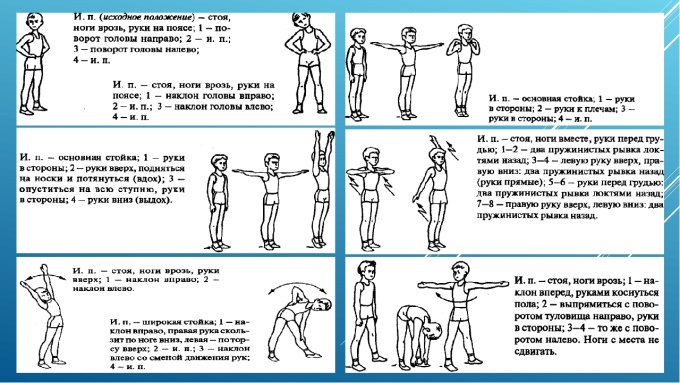 Выполненные задания вы можете направить на номер в WhatsApp: 89281231406; или эл.почту–dmitry.aks.1@yandex.ru